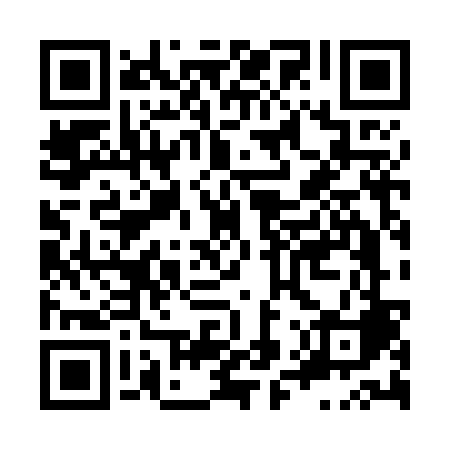 Ramadan times for Pencahue, ChileMon 11 Mar 2024 - Wed 10 Apr 2024High Latitude Method: NonePrayer Calculation Method: Muslim World LeagueAsar Calculation Method: ShafiPrayer times provided by https://www.salahtimes.comDateDayFajrSuhurSunriseDhuhrAsrIftarMaghribIsha11Mon6:176:177:431:575:298:108:109:3112Tue6:186:187:441:575:288:098:099:2913Wed6:196:197:451:565:278:078:079:2814Thu6:206:207:461:565:268:068:069:2615Fri6:216:217:471:565:258:058:059:2516Sat6:226:227:471:565:258:038:039:2317Sun6:236:237:481:555:248:028:029:2218Mon6:246:247:491:555:238:008:009:2019Tue6:256:257:501:555:227:597:599:1920Wed6:266:267:511:545:217:577:579:1721Thu6:276:277:521:545:207:567:569:1622Fri6:286:287:521:545:197:557:559:1423Sat6:286:287:531:535:187:537:539:1324Sun6:296:297:541:535:177:527:529:1125Mon6:306:307:551:535:167:507:509:1026Tue6:316:317:561:535:157:497:499:0927Wed6:326:327:561:525:147:487:489:0728Thu6:336:337:571:525:137:467:469:0629Fri6:346:347:581:525:127:457:459:0430Sat6:346:347:591:515:117:437:439:0331Sun6:356:358:001:515:107:427:429:011Mon6:366:368:011:515:097:417:419:002Tue6:376:378:011:515:097:397:398:593Wed6:386:388:021:505:087:387:388:574Thu6:386:388:031:505:077:367:368:565Fri6:396:398:041:505:067:357:358:556Sat6:406:408:051:495:057:347:348:537Sun5:415:417:0512:494:046:326:327:528Mon5:425:427:0612:494:036:316:317:519Tue5:425:427:0712:494:026:306:307:4910Wed5:435:437:0812:484:016:286:287:48